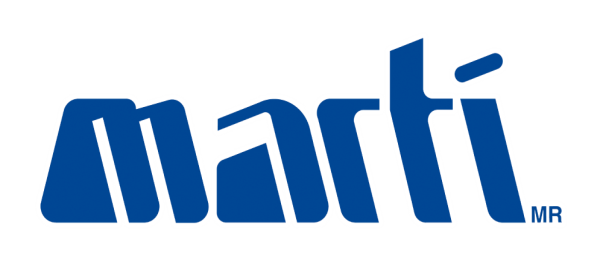 Estimado proveedor:A partir del 28 de Marzo haremos un cambio de ubicación de nuestra bodega de Guadalajara localizada actualmente  en la Carretera a San Martin de las Flores Km 2.5Tlaquepaque Jalisco, a la nueva ubicación en Av. Antonio Álvarez Esparza No. 47-B (nave numero 2) del Parque Industrial Las Liebres, Colonia Iberoamericana, Municipio  El Salto, Jalisco C.P. 45623 En el periodo del 22 de Marzo al 1 de Abril, las citas de los proveedores que entregan en Guadalajara deben llamar o escribir  a los siguientes contactos:1.- Victor Peña Ocampo Gerente de recibo58317495 Ext 121352*1081*182avior@marti.com.mx2.- Hortensia Lopez58317495 Ext 1213cd_citas_avior@marti.com.mx3.- Rosi  Jimenez cdrecibogdl@marti.com.mx52*1081*2674.- Gerente de la bodegaJorge Sanchez58317495 Ext 121352*1081*368alberto.sanchez-solorio@gruposid.com.mxLa última fecha de recibo de proveedores en la bodega actual es el 25 de Marzo. El recibo se reanudara en la nueva instalación el 1 de Abril.Anexo croquis de la nueva ubicación Cualquier duda o aclaración también pueden contactar directamente a Marti en: Valentin PereaValentin.perea@marti.com.mx56282800 ext 6310AtentamenteAgustin Jaime Gerente de Logística56282800 Ext 6516